      	                 Finals Planner Calendar: Fall 2024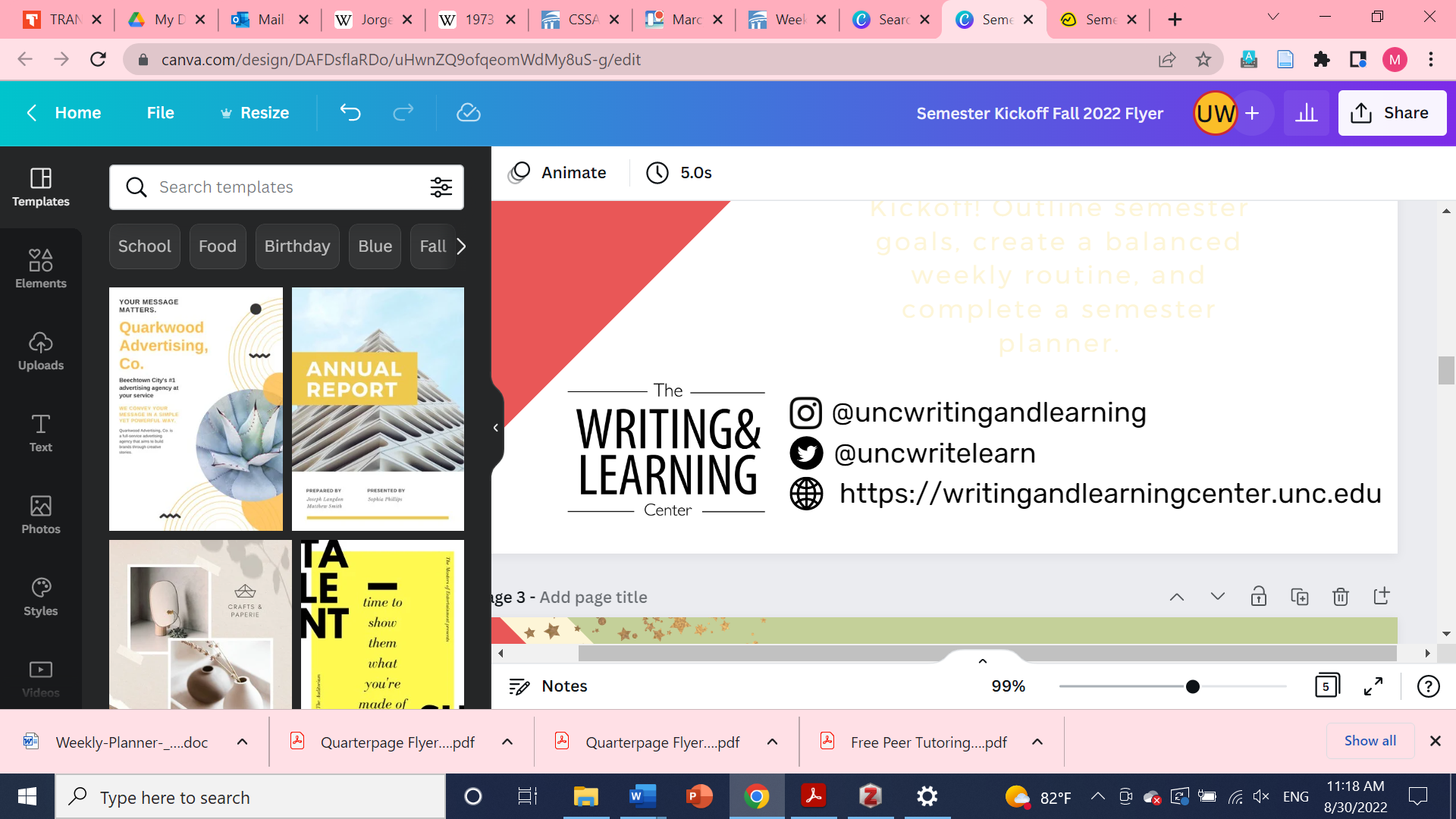 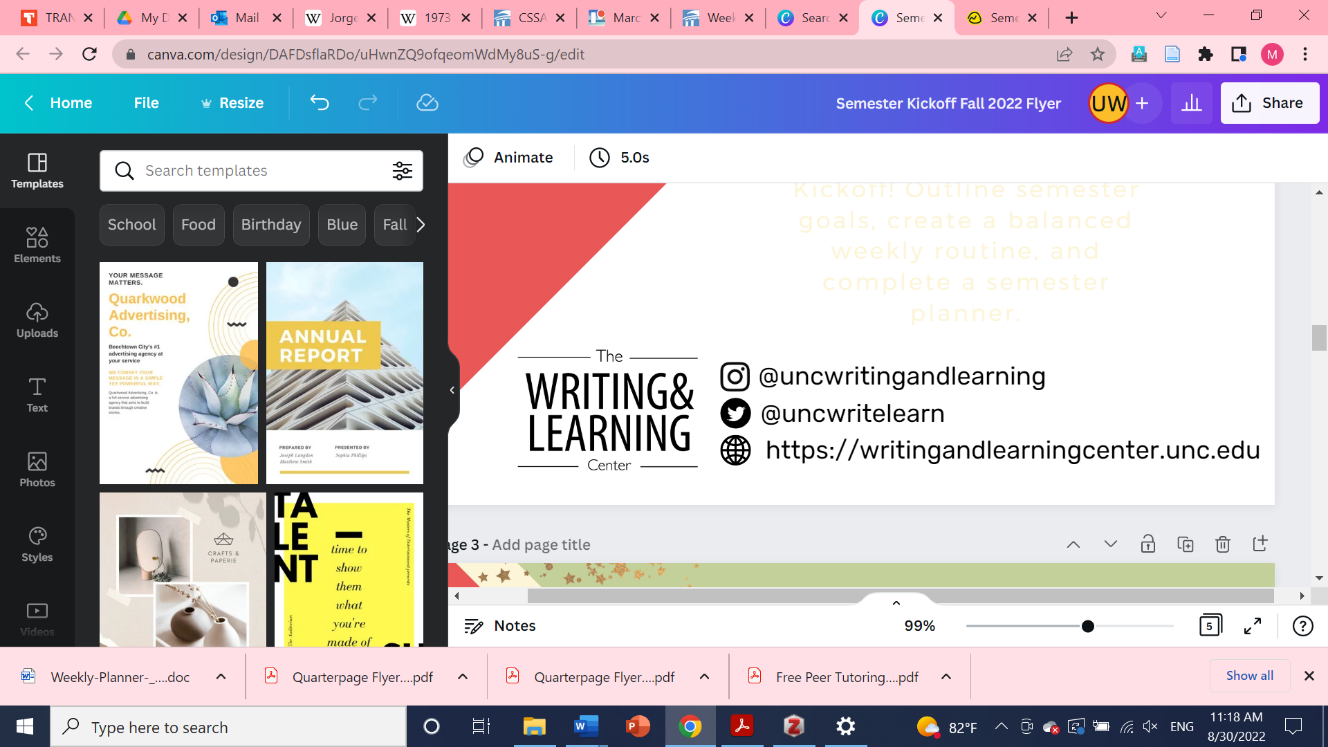 MondayTuesdayWednesdayThursdayFridaySat/SunNovember 252627Thanksgiving Recess28Thanksgiving Recess29Thanksgiving Recess30/December 1234Last Day of Classes5Reading Day6Final Exams7/8Reading Day9Final Exams10Final Exams11Reading Day12Final Exams13Final Exams14/15Fall Commencement